ПОЯСНИТЕЛЬНАЯ ЗАПИСКАРабочая программа по обществознанию для 5 класса составлена на основе ФГОС ООО, Примерных программ основного общего образования по обществознанию и авторской программы Л. Н. Боголюбова.Общие цели основного общего образования с учётом специфики учебного предмета «Обществознание»Курс «Обществознание» для основной школы представляет собой один из рекомендованных Министерством образования и науки Российской Федерации вариантов реализации новой структуры дисциплин социально-гуманитарного цикла. Этот курс интегрирует современные социологические, экономические, политические, правовые, этические, социально-психологические знания в целостную, педагогически обоснованную систему, рассчитанную на учащихся младшего подросткового возраста. Он содержит обусловленный рамками учебного времени минимум знаний о человеке и обществе, необходимых для понимания самого себя, других людей, процессов, происходящих в окружающем природном и социальном мире, для реализации гражданских прав и обязанностей.                                            Цели обучения:Развитие личности в период ранней юности, ее духовно-нравственной, политической и правовой культуры, экономического образа мышления, социального поведения, основанного на уважении закона и правопорядка, способности к самоопределению и самореализации; интереса к изучению социальных и гуманитарных дисциплин;Воспитание общероссийской идентичности, гражданской ответственности, правового самосознания, толерантности, уважения к социальным нормам, приверженности к гуманистическим и демократическим ценностям, закрепленным в Конституции РФ;Освоение системы знаний об экономической и иных видах деятельности людей, об обществе, его сферах, правовом регулировании общественных отношений, необходимых для взаимодействия с социальной средой и выполнения социальных ролей человека и гражданина, для последующего изучения социально-экономических и гуманитарных дисциплин в учреждениях системы среднего и высшего профессионального образования, и самообразования;овладение умениями получать и критически осмысливать социальную информацию, анализировать, систематизировать полученные данные; осваивать способы познавательной, коммуникативной, практической деятельности, необходимой для участия в жизни гражданского общества и государства;формирование опыта применения полученных знаний и умений для решения типичных задач в области социальных отношений; гражданской и общественной деятельности; межличностных отношений; отношений между людьми разных национальностей и вероисповеданий; в семейно-бытовой сфере, для соотнесения своих действий и действий других людей с нормами поведения, установленными законом; содействия правовыми способами и средствами защите правопорядка в обществе.Исходя из концептуальных подходов к современному обществоведческому образованию и особенностей учащихся отроческого (подросткового) возраста, курс призван решить следующие задачи:создать содержательные и организационно - педагогические условия для усвоения подростками важных для становления личности элементов культуры (знаний, опыта практической и познавательной, коммуникативной, эмоционально-оценочной деятельности);способствовать усвоению на информационном, практическом и эмоциональном уровне идеалов и ценностей демократического общества (патриотизма, уважения гражданских прав и свобод, осознанного и ответственного выбора в условиях социальных альтернатив);помочь сориентироваться в основных этических и правовых нормах, в формировании рефлексивного отношения к правилам общежития, трудового и учебного взаимодействия, способствовать личностному самоопределению;содействовать освоению на информационном и эмпирическом уровне основных социальных ролей в пределах дееспособности личности в подростковом возрасте (член семьи, учащийся школы, труженик, собственник, потребитель, гражданин);обеспечить практическое владение способами получения адаптированной социальной информации из различных источников, включая анализ положения в своем регионе (городе, селе), рефлексию личного социального опыта, актуальной социальной практики, в том числе включенной в содержание курса;предоставить возможность учащимся существенно расширить активный словарь через включение в него основных обществоведческих терминов и понятий, которые могут быть освоены на уровне не ниже их распознавания (узнавания) и воспроизведения (называния), правильного употребления в различном контексте в процессе ориентировки в социальной информации;помочь формированию осведомленности и практическому освоению конструктивных способов учебной и социальной коммуникации, при котором достигается толерантное взаимоприятие партнера, гуманное поведение в социальных конфликтах;предоставить для практического освоения необходимую информацию о возможностях и особенностях получения образования, рефлексии своих склонностей, способностей и перспектив допрофессиональной подготовки.Общая характеристика учебного предмета «Обществознание»Содержание курса, обращённое к младшему подростковому возрасту, посвящено актуальным для растущей личности проблемам жизни человека в социуме. Даются элементарные научные представления об обществе, о социальном окружении, Родине. Эти вопросы должны быть раскрыты через противопоставление добра и зла, справедливости и несправедливости. Основой содержания являются моральные и правовые нормы. Это создаст условия для единства обучения и воспитания, определяющего нравственные ориентиры, формирующего образцы достойного поведения.В 5 классе содержание курса носит преимущественно пропедевтический характер, связанный с проблемами социализации младших подростков. На этом этапе необходимо обеспечить преемственность по отношению к курсу «Окружающий мир», изучаемому в начальной школе. Открывается курс темой «Человек», где рассматриваются важнейшие социальные свойства человека. Программа последовательно вводит ученика в расширяющийся круг социальных институтов: от самого близкого и эмоционально значимого — тема «Семья» и «Школа» через раскрытие важнейшей стороны человеческой жизни в теме «Труд» до самого общественно значимого — тема «Родина». Учащиеся расширяют круг сведений не только о важнейших социальных институтах и их общественном назначении, но и о качествах человека, проявляющихся во взаимодействии с ними.Изучение содержания курса по обществознанию осуществляется во взаимосвязи с содержанием программ дополнительного образования, деятельностью детских общественных организаций, реальной жизнью школьного коллектива. Одной из задач этой работы выступает создание иммунитета и формирование нетерпимости к правонарушениям, наркомании, другим негативным явлениям.Достижение поставленных целей, успешное овладение учебным содержанием данного предмета предполагают использование разнообразных средств и методов обучения. На первой ступени основной школы, когда учащиеся только начинают систематическое изучение содержания курса по обществознанию, особое значение приобретают методы, помогающие раскрытию и конкретизации рассматриваемых понятий и положений, связи обобщённых знаний курса с личным (пусть пока и небольшим) социальным опытом, с собственными наблюдениями детей и с их уже сложившимися представлениями (а возможно, и со стереотипами, и с предубеждениями) о социальной жизни и поведении людей в обществе. Развитию у учащихся готовности к правомерному и нравственно одобряемому поведению поможет реконструкция и анализ с позиций норм морали и права типичных социальных ситуаций, сложившихся практик поведения.Особого внимания требует использование в учебном процессе компьютерных технологий, их сочетание с традиционными методиками.Описание места учебного предмета, курса в учебном плане школыРабочая программа рассчитана на 34 учебных часа и отражает базовый уровень подготовки учащихся по разделам программы. Она конкретизирует содержание тем образовательного стандарта и даёт распределение учебных часов по разделам курса.Личностные, метапредметные и предметные результаты освоения учебного предмета «Обществознание»Требования к результатам обучения предполагают реализацию деятельностного, компетентностного и личностно ориентированного подходов в процессе усвоения программы, что в конечном итоге обеспечит овладение учащимися знаниями, различными видами деятельности и умениями, их реализующими.Личностные результаты:  осознание своей идентичности как гражданина страны, члена семьи, этнической и религиозной группы, локальной и региональной общности;освоение гуманистических традиций и ценностей современного общества, уважение прав и свобод человека;осмысление социально-нравственного опыта предшествующих поколений, способность к определению своей позиции и ответственному поведению в современном обществе;понимание культурного многообразия мира, уважение к культуре своего и других народов, толерантность.Метапредметные результаты: способность сознательно организовывать и регулировать свою деятельность – учебную, общественную и др.;овладение умениями работать с учебной и внешкольной информацией (анализировать и обобщать факты, составлять простой и развернутый план, тезисы, конспект, формулировать и обосновывать выводы и т.д.), использовать современные источники информации, в том числе материалы на электронных носителях;способность решать творческие задачи, представлять результаты своей деятельности в различных формах (сообщение, эссе, презентация, реферат и др.);готовность к сотрудничеству с соучениками, коллективной работе, освоение основ межкультурного взаимодействия в школе и социальном окружении и др.Предметные результаты:овладение целостными представлениями об историческом пути народов своей страны и человечества как необходимой основой для миропонимания и познания современного общества;способность применять понятийный аппарат исторического знания и приемы исторического анализа для раскрытия сущности и значения событий и явлений прошлого и современности;умения изучать и систематизировать информацию из различных исторических и современных источников, раскрывая ее социальную принадлежность и познавательную ценность;расширение опыта оценочной деятельности на основе осмысления жизни и деяний личностей и народов в истории своей страны и человечества в целом;готовность применять исторические знания для выявления и сохранения исторических и культурных памятников своей страны и мира.Содержание программы учебного курса обществознания для 5 классаТема 1. Человек (5 ч)Цели и ценность человеческой жизни. Природа человека. Человек — биологическое существо. Отличие человека от животных. Наследственность. Отрочество — особая пора жизни. Особенности подросткового возраста. Размышления подростка о будущем. Самостоятельность — показатель взрослости.Тема 2. Семья. Финансовая грамотность. (6 ч)Семья и семейные отношения. Семья под защитой государства. Семейный кодекс. Виды семей. Отношения между поколениями. Семейные ценности и нормы. Семейное хозяйство. Финансовая грамотность: доходы и расходы семьи, деньги. Забота и воспитание в семье. Распределение обязанностей. Обязанности подростка. Рациональное ведение хозяйства. Свободное время. Занятия физкультурой и спортом. Телевизор и компьютер. Увлечения человека. Значимость здорового образа жизни.Тема 3. Школа (6 ч)Роль образования в жизни человека. Значение образования для общества. Ступени школьного образования. Образование и самообразование. Учение вне стен школы. Умение учиться. Отношения младшего подростка с одноклассниками, сверстниками, друзьями. Дружный класс.Тема 4. Труд (6 ч)Содержание и сложность труда. Результаты труда. Заработная плата. Труд — условие благополучия человека. Благотворительность и меценатство. Ремесло. Признаки мастерства. Творческий труд. Творчество в искусстве.Тема 5. Родина (10 ч)Россия — федеративное государство. Структура России как федерации, права субъектов России. Русский язык как государственный. Государственные символы России. Герб, флаг, гимн, государственные праздники. История государственных символов. Москва — столица России. Гражданин — Отечества достойный сын. Права граждан России. Обязанности граждан РФ. Гражданственность. Россия — многонациональное государство. Национальность человека. Народы России — одна семья. Многонациональная культура России. Межнациональные отношения.Описание учебно-методического и материально-технического обеспечения образовательного процессаИспользуемый учебно-методический комплексОбществознание. 5 класс : учеб. для общеобразоват. учреждений / Jl. Н. Боголюбов [и др.] ; под ред. Jl. Н. Боголюбова, Л. Ф. Ивановой ; Рос. акад. наук, Рос. акад. образования, изд-во «Просвещение». - М.: Просвещение, 2015.Иванова, Л. Ф. Обществознание. 5 класс : рабочая тетрадь для учащихся общеобразоват. учреждений / Л. Ф. Иванова, Я. В. Хотеенкова. - М.: Просвещение, 2018.Иванова, Л. Ф. Обществознание. 5 класс : поурочные разработки к учебнику Л. Н. Боголюбова : пособие для учителей общеобразоват. учреждений / Л. Ф. Иванова [и др.]. — М. : Просвещение, 2012.Комплект учебников и учебно-методических пособий, обеспечивающих процесс образования по обществознанию по данной программе:Литература для учителя:1. Даль В. И. Пословицы и поговорки русского народа / В. И. Даль. — М., 2001.2. Детский экономический словарь, или Маленькие рассказы не очень маленьким детям об экономике. — М., 1997.3. Драчук В. С. Рассказывает геральдика / В. С. Драчук. — М., 1977.4. Каменцева Е. И. Русская сфрагистика и геральдика / Е. И. Каменцева, Н. В. Устюгов. — М., 1974.5. Лакиер А. Б. Русская геральдика / А. Б. Лакиер. — М., 19906. Народы России: энциклопедия. — М.: Большая Российская энциклопедия, 2004.7. Рябинина И. В. Происхождение человека / И. В. Рябинина. — СПб., 2006.8. Сергеева Л. С. Человек: энциклопедия для малышей и всех, всех, всех. — М.: РОСМЭН, 1994.9. Симоненко В. Д. Семейная экономика / В. Д. Симоненко, О. И. Шелепина. — М., 2000. — Гл. 1, 2.10. Тишков В. А. Российский народ: кн. для учителя / В. А. Тишков. — М., 2010.11. Шведова И. Т. Азбука для детей и взрослых / И. Т. Шведова. — М., 1992. — Вып. 1. Экономика.12. Школьник Ю. К. Человек: полная энциклопедия / Ю. К. Школьник. — М., 2006.Интернет-ресурсы для учителя :http://www.president.kremlin.ru Президент Российской Федерацииhttp://www.jurizdat.ru Сайт Государственного учреждения издательства «Юридическая литература» Администрации Президента Российской Федерации http://www.gks.ru Федеральная служба государственной статистикиhttp://www.alleng.ru Образовательные ресурсы Интернета. Всем, кто учитсяhttp://ug.ru Учительская газета. Электронная версияhttp://www.uznay-prezidenta.ru Президент России — гражданам школьного возрастаhttp://www.chelt.ru Журнал «Человек и труд». Электронная версияhttp://www.russianculture.ru Портал «Культура России»http://www.glossary.ru Глоссарий по социальным наукамhttp://www.ihtik.lib.ru Книги, словари, справочники, энциклопедии 110Литература для учащихся:1. Народы России: энциклопедия. — М. : Большая Российская энциклопедия, 2004.2. Саплина Е. В. Путешествие в историю / Е. В. Саплина, А. И. Саплин. — М., 1999. — Разд. Фигуры на гербе.3. Сергеева Л. С. Человек: энциклопедия: научно-популярное издание для детей / Л. С. Сергеева. — М., 2006.4. Царство людей: энциклопедия для малышей и всех, всех, всех. — М., 2001.5. Школьник Ю. К. Человек: полная энциклопедия / Ю. К. Школьник. — М., 2006.Энциклопедия для детей. Т. 18. Человек. Ч. 2. Архитектура души. — М.: Аванта+, 2002.Энциклопедия для детей. Т. 18. Человек. Ч. 3. Духовный мир человека. — М.: Аванта+, 2004.http://www.russianculture.ru Портал «Культура России»http://www.teenkids.ru Сайт для детей и подростковТребования к результатам обученияВ результате изучения обществознания ученик должензнать /понимать:социальные свойства человека, его взаимодействие с другими людьми;сущность общества как формы совместной деятельности людей;характерные черты и признаки основных сфер жизни общества;содержание и значение социальных норм, регулирующих общественные отношения;уметь:описывать основные социальные объекты, выделяя их существенные признаки; человека как социально-деятельное существо; основные социальные роли;сравнивать социальные объекты, суждения об обществе и человеке, выявлять их общие черты и различия;объяснять взаимосвязи изученных социальных объектов (включая взаимодействия человека и общества, общества и природы, сфер общественной жизни);приводить примеры социальных объектов определенного типа, социальных отношений; ситуаций, регулируемых различными видами социальных норм; деятельности людей в различных сферах;оценивать поведение людей с точки зрения социальных норм, экономической рациональности;решать познавательные и практические задачи в рамках изученного материала, отражающие типичные ситуации в различных сферах деятельности человека;осуществлять поиск социальной информации по заданной теме из различных ее носителей (материалы СМИ, учебный текст и другие адаптированные источники); различать в социальной информации факты и мнения;самостоятельно составлять простейшие виды правовых документов (записки, заявления, справки и т. п.)использовать приобретенные знания и умения в практической деятельности и повседневной жизни:для полноценного выполнения типичных для подростка социальных ролей;общей ориентации в актуальных общественных событиях и процессах;нравственной и правовой оценки конкретных поступков людей;реализации и защиты прав человека и гражданина, осознанного выполнения гражданских обязанностей;первичного анализа и использования социальной информации.Нормы оценки знаний за выполнение теста учащихся по обществознаниюНормы оценки знаний за творческие работы учащихся по обществознаниюКритерии оценки мультимедийной презентацииНормы оценки знаний учащихся по обществознанию(устный, письменный ответ)Отметка «5» выставляется в том случае, если учащийся или  экзаменующийся  в полном объеме выполняет предъявленные задания и демонстрирует следующие знания и умения:логично, развернуто излагать содержание вопроса, в котором  продемонстрировано умение описать то или  иное общественное явление или процесс;сравнивать несколько социальных объектов, процессов (или несколько источников), выделяя их существенные признаки, закономерности развития;делать вывод по вопросу и аргументировать его с теоретических позиций социальных наук;сопоставлять различные точки зрения, выдвигать аргументы в обоснование собственной позиции и контраргументы по отношению к иным взглядам;применять полученные знания при анализе конкретных ситуаций и планировать практические действия;оценивать действия субъектов социальной жизни с точки зрения социальных норм, экономической рациональности;раскрывать содержание основных обществоведческих терминов в контексте вопроса;  Отметка «4» выставляется в том случае, если учащийся или  экзаменующийся  продемонстрировал предъявляемые требования такие же, как и к ответу на «отлично», но при ответе допустил неточности, не искажающие общего правильного смысла;  верно освятил тему вопроса, но не достаточно полно ее раскрыл;  продемонстрировал знание причинно-следственных связей, основных теоретических положений, но отдельные положения ответа не подтвердил фактами, не обосновал аргументами;  не смог самостоятельно дать необходимые поправки и дополнения;дал определения прозвучавшим при ответе понятиям;дал ответы на уточняющие вопросы.  Отметка «3» выставляется в том случае, если учащийся или  экзаменующийсядемонстрирует умение описывать то или иное общественное явление, объяснять его с помощью конкретных примеров; делает элементарные выводы;путается в терминах;не может сравнить несколько социальных объектов или точек зрения;не может аргументировать собственную позицию; затрудняется в применении знаний на практике при решении конкретных ситуаций;справляется с заданием лишь после наводящих вопросов.Отметка «2» выставляется в том случае, если учащийся или  экзаменующийся  не увидел проблему, но не смог ее сформулировать;не раскрыл проблему;представил информацию не в контексте задания;или отказался отвечать (уважительная причина отсутствует).УЧЕБНО-ТЕМАТИЧЕСКОЕ ПЛАНИРОВАНИЕ ПО ОБЩЕСТВОЗНАНИЮ9. КАЛЕНДАРНО-ТЕМАТИЧЕСКОЕ ПЛАНИРОВАНИЕОБЩЕСТВОЗНАНИЕ (34 Ч.)Дополнительная литература для учителя: Гражданский кодекс Российской Федерации. Кодекс об административных правонарушениях. Конституция Российской Федерации. Семейный кодекс РФ. Трудовой кодекс РФ. Боголюбов, Л. Н. Общая методика преподавания обществознания в школе / Л. Н. Боголюбов, Л. Ф. Иванова, А. Ю. Лазебникова. - М. : Дрофа, 2008. Александрова, И. Ю. Обществознание. Интенсивный курс / И. Ю. Александрова, В. В. Владимирова, Л. Ш. Лозовский. - М. : АйрисПресс, 2010. Бахмутова, Л. С. Методика преподавания обществознания : учеб, пособие для студентов пед. высш. учеб, заведений : в 2 ч. / Л. С. Бахмутова. - М. : Гуманит. ИЦ ВЛАДОС, 2001. Бекешев, К. А. Обществознание : учеб, пособие / К. А. Бекешев. - М. : Проспект, 2010. Ибрагимов, Р. Ю. Сдаем основы социологии и политологии : для средн. профессион. образования / Р. Ю. Ибрагимов [и др.]. - Ростов н/Д. : Феникс, 2005. Лозовский, Л. Ш. Практикум по обществознанию : вопросы и ответы; тесты с решениями / Л. Ш. Лозовский, Б. А. Райзберг. - М. : Рольф Айрис-Пресс, 2010. Политика и право. Школьный практикум. 10-11 кл. : пособие для учащихся общеобразоват. учеб, заведений / авт.-сост. М. И. Шилобод, В. Ф. Кривошеев. - М. : Дрофа, 1997. Сычев, А. А. Обществознание : учеб, пособие / А. А. Сычев. - М.: Альфа-М, ИНФРА-М, 2010. Сиделъникова, Т. Т. Политология : комментарии, схемы, афоризмы : учеб, пособие для студентов высш. учеб, заведений / Т. Т. Сидельникова, Д. А. Темникова, И. А. Шарагин. - М. : Гуманит. ИЦ ВЛАДОС, 1999. Тюляева, Т. И. Обществознание : настольная книга учителя / Т. И. Тюляева. - М.: Астрель, 2010. Дополнительная литература для учащихся: Домашек, Е. В. Школьный справочник по обществознанию / Е. В. Домашек. - Ростов н/Д. : Феникс, 2010. Сазонова, Г. Г. Обществознание в таблицах и схемах / Г. Г. Сазонова. - М. : Виктория Плюс, 2007. Интернет- ресурсы:  http://fcior.edu.ru/ - федеральный портал школьных цифровых образовательных ресурсов  http://www.school-collection.edu.ru/ - цифровые образовательные ресурсы для общеобразовательной школы  http://festival.1september.ru/ - Фестиваль педагогических идей «Открытый урок»  компьютерные презентации по темам курса «Обществознание» % выполнения0-3536-6061-8586-100Отметка«2»«3»«4»«5»Отметка / Содержание2345Общая информацияТема предмета не очевидна. Информация не точна или не дана.Информация частично изложена.  В работе использован только один ресурс.Достаточно точная информация. Использовано более одного ресурса.Данная информация кратка и ясна. Использовано более одного ресурса.ТемаНе раскрыта и не ясна тема урока. Объяснения некорректны, запутаны или не верны.Тема частично раскрыта. Некоторый материал изложен некорректно.Сформулирована и раскрыта тема урока.Ясно изложен материал.Сформулирована и раскрыта тема урока.Полностью изложены основные аспекты темы урока.Применение и проблемыНе определена  область применения данной темы. Процесс решения неточный или неправильный.Отражены некоторые области применения темы. Процесс решения неполный.Отражены области применения темы. Процесс решения практически завершен.Отражены области применения темы. Изложена стратегия решения проблем.СОЗДАНИЕ СЛАЙДОВМаксимальное количество балловОценка группыОценка учителяТитульный слайд с заголовком5Минимальное количество – 10 слайдов10Использование дополнительных эффектов PowerPoint (смена слайдов, звук, графики)5СОДЕРЖАНИЕСОДЕРЖАНИЕСОДЕРЖАНИЕСОДЕРЖАНИЕИспользование эффектов анимации15Вставка графиков и таблиц10Выводы, обоснованные с научной точки зрения, основанные на данных10Грамотное создание и сохранение документов в папке рабочих материалов5ОРГАНИЗАЦИЯОРГАНИЗАЦИЯОРГАНИЗАЦИЯОРГАНИЗАЦИЯТекст хорошо написан и сформированные идеи ясно изложены и структурированы10Слайды представлены в логической последовательности5Красивое оформление презентации10Слайды распечатаны в формате заметок.5ОБЩИЕ БАЛЛЫОкончательная оценка:90№ п/пРазделыКоличество часов1Вводный урок12Человек53Семья64Школа65Труд66Родина107Заключительные уроки2ИТОГО:35№ п/пСодержание (раздела, темы)Количество часовДатаТип урокаПланируемые результаты УДДПланируемые результаты УДДПланируемые результаты УДДДеятельности ученикаДомашнее задание№ п/пСодержание (раздела, темы)Количество часовДатаТип урокаПредметныеМетапредметныеЛичностныеДеятельности ученикаДомашнее задание1Вводный урок14.09ВводныйНаучатся определять термины: обществознаниеПолучат возможность научиться:Работать с учебникомРегулятивные: ставят учебные задачи на основе соотнесения того, что уже известно и усвоено, и того, что ещё не известно.Познавательные: самостоятельно выделяют и формулируют познавательную цель.Коммуникативные: формулируют собственное мнение и позицию, задают вопросы, строят понятные для партнёра высказыванияОсмысливают гуманистические традиции и ценности современного обществаРаскрыть значение терминов «обществознание»,Участвовать в обсуждении вопроса о том, для чего нужно изучать обществознаниеОпределять роль предмета «обществознание» в жизни человекаПрочитать раздел «Как работать с учебником», подготовить ответ на вопросы рубрики «Вспомним» (с. 10).Тема 1. Человек (5 ч)Тема 1. Человек (5 ч)Тема 1. Человек (5 ч)Тема 1. Человек (5 ч)Тема 1. Человек (5 ч)Тема 1. Человек (5 ч)Тема 1. Человек (5 ч)Тема 1. Человек (5 ч)Тема 1. Человек (5 ч)Тема 1. Человек (5 ч)2-3Загадка человека2ИНМНаучатся: называть отличие человека от животного; работать с текстом учебника.Получат возможность научиться: анализироватьсхемы и таблицы; высказывать собственное мнение, суждения.Познавательные: осуществляют поиск необходимой информации; самостоятельно создают алгоритмы деятельности при решении проблем различного характера.Коммуникативные: допускают возможность существования у людей различных точек зрения, в том числе не совпадающих с его собственной, и ориентируются на позицию партнёра в общении и взаимодействии.Регулятивные: определяют цели и личностно значимую проблему урока; действуют с учетом выделенных учителем ориентировОсмысливаютгуманистическиетрадиции и ценности современного обществаРаскрывать на конкретных примерах цели и ценность человеческой жизни.Характеризовать и конкретизировать конкретными примерами биологическое и социальное в природе человека.Сравнивать свойства человека и животныхПрочитать § 1, ответить на вопросы рубрики «Проверим себя», выполнить задания № 2, 3 рубрики «В классе и дома». При наличии у пятиклассников опыта проектной работы можно предложить выполнить задание № 4. При работе над проектом «Кто на кого похож» учащиеся должны подобрать необходимые материалы (фотографии внешне похожих людей, в том числе свои собственные и фотографии своих родственников), используя при этом информацию различных сайтов.4-5Отрочество — особаяпора жизни2Научатся: определять свое место среди сверстников и взрослых, понимать себя.Получат возможность научиться: анализироватьсвои поступки, чувства, состояния, приобретаемый опыт; работать в группах и парахПознавательные: воспроизводят по памяти информацию, необходимую длярешения учебной задачи; формулируют ответы на вопросы учителя; используетзнаково-символические средства, в том числе схемы для решения задач.Коммуникативные: принимают другое мнение и позицию, допускают существование различных точек зрения; адекватно используют речевые средства для решения различных коммуникативных задач.Регулятивные: планируют решение учебной задачи, выстраивают алгоритмдействий; корректируют деятельность, вносят изменения в процесс с учетом возникших трудностейВыражают свою позицию на уровне положительного отношения к учебному процессу; проявляют учебно- познавательный интерес к новому материалу и способам решения новой задачиОписывать отрочество как особую пору жизни.Раскрывать на конкретных примерах значение самостоятельности как показателя взрослостиВыучить § 2, выполнить задания в рабочей тетради6Практикум по теме «Человек»1ПОУНаучаться: определять свое место среди сверстников и взрослых, понимать себя.Получат возможность научиться: выявлять особенности общения подростков со сверстниками, со старшими и с младшими по возрасту партнёрамиПознавательные: ставят и формулируют проблему урока; самостоятельно создают алгоритм деятельности при решении проблемы.Коммуникативные: проявляют активность во взаимодействии для решения коммуникативных и познавательных задач (задают вопросы, формулируют своизатруднения).Регулятивные: принимают и сохраняют учебную задачу; учитывают выделенные учителем ориентиры действия в новом учебном материале в сотрудничестве с учителем, предлагают помощь и сотрудничествоОпределяют целостный, социально ориентированный взглядна мир в единстве и разнообразии народов, культуры и религийРазвивать коммуникативные уменияСоздать условия для реализации и расширения позитивного опыта общенияВыполнить задания рубрики «В классе и дома»Тема 2. Семья (6 ч)Тема 2. Семья (6 ч)Тема 2. Семья (6 ч)Тема 2. Семья (6 ч)Тема 2. Семья (6 ч)Тема 2. Семья (6 ч)Тема 2. Семья (6 ч)Тема 2. Семья (6 ч)Тема 2. Семья (6 ч)Тема 2. Семья (6 ч)7Семья и семейные отношения1КомбинированныйНаучатся: изучать историю своей семьи; определять ее функции; характеризовать семейно-право- вые отношения.Получат возможность научиться: составлять генеалогическое древо; работать с текстом учебника; анализировать таблицы; решать логические задачи; высказывать собственное мнение, суждения.Познавательные: самостоятельно выделяют и формулируют цели; анализируют вопросы, формулируют ответы.Коммуникативные: участвуют в коллективном обсуждении проблем; обмениваются мнениями, понимают позицию партнера.Регулятивные: принимают и сохраняют учебную задачу; самостоятельно выделяют и формулируют цель; составляют план последовательности действийПрименяют правила делового сотрудничества; сравнивают разные точки зрения; оценивают собственную учебную деятельность; выражают положительное отношение к процессу познанияПоказывать на конкретных примерах меры государственной поддержки семьи.Сравнивать двухпоколенные и трёхпоколенные семьи.Исследовать несложные практические ситуации, связанные с отношениями в семье, типичными для разных стран и исторических периодов.Выражать собственную точку зрения на значение семьиПрочитать § 3, выполнить задания № 2 и 3 (§ 3) в рабочей тетради.8Финансовая грамотность: доходы и расходы семьи, деньги. Семейное хозяйство2КомбинированныйНаучатся: характеризовать семейно-правовые отношения.Получат возможность научиться: анализировать важные признаки семьи, такие как совместный труд и ведение домашнего хозяйства; работать с текстом учебника; решать логические задачи; высказывать собственное мнение, суждения.Познавательные: выявляют особенности и признаки объектов; приводят примеры в качестве доказательства выдвигаемых положений:Коммуникативные: взаимодействуют в ходе совместной работы, ведут диалог, участвуют в дискуссии; принимают другое мнение и позицию, допускают существование различных точек зрения.Регулятивные: прогнозируют результаты уровня усвоения изучаемого материала; принимают и сохраняют учебную задачуСохраняют мотивацию к учебной деятельности; проявляют интерес к новому учебному материалу; выражают положительное отношение к процессу познания; адекватно понимают причины успешности / неуспешности учебной деятельностиХарактеризовать совместный труд членов семьи. Сравнивать домашнее хозяйство городского и сельского жителя.Описывать собственные обязанности в ведении семейного хозяйстваПрочитать § 4. Выполнить задания рубрики «В классе и дома».9Свободноевремя1КомбинированныйНаучатся: организовывать свое свободное время.Получат возможность научиться: работать с текстом учебника; высказывать собственное мнение, сужденияПознавательные: устанавливают причинно- следственные связи и зависимости между объектами.Коммуникативные: планируют цели и способы взаимодействия; обмениваются мнениями, слушают друг друга, понимают позицию партнера, в том числе и отличную от своей, согласовывают действия с партнером.Регулятивные: принимают и сохраняют учебную задачу; учитывают выделенныеучителем ориентиры действия в новом учебном материалеПроявляют заинтересованностьне только в личном успехе, но и в решении проблемных заданий всей группой; выражают положительное отношение к процессу познания; адекватно понимают причины успешности  / неуспешностиучебной деятельностиИсследовать несложные практические ситуации, связанные с проведением подростками свободного времени.Описывать и оценивать собственные увлечения в контексте возможностей личностного развития.Характеризовать значимость здорового образа жизниВыполнить задания № 6, 8 (§ 5) в рабочей тетради.10-11Практикум по теме«Семья»2ПОУНаучатся: организовывать свое свободное время; характеризовать семью как частичку общества, как первый социальный институт, в котором проходит основная частьжизни человека.Получат возможность научиться: работать с текстом учебника; высказывать собственное мнение, сужденияПознавательные: ставят и формулируют проблему урока; самостоятельно создают алгоритм деятельности при решении проблемы.Коммуникативные: проявляют активность во взаимодействии для решения коммуникативных и познавательных задач (задают вопросы, формулируют своизатруднения).Регулятивные: принимают и сохраняют учебную задачу; учитывают выделенные учителем ориентиры действия в новом учебном материале в сотрудничестве с учителем, предлагают помощь и сотрудничествоОпределяют целостный, социально ориентированный взглядна мир в единстве и разнообразии народов, культуры и религийВыполнить задания рубрики «В классе и дома»Тема 3. Школа (6 ч)Тема 3. Школа (6 ч)Тема 3. Школа (6 ч)Тема 3. Школа (6 ч)Тема 3. Школа (6 ч)Тема 3. Школа (6 ч)Тема 3. Школа (6 ч)Тема 3. Школа (6 ч)Тема 3. Школа (6 ч)Тема 3. Школа (6 ч)12-13Образование в жизни человека2КомбинированныйНаучатся: определять мотивы обучения детей в школе.Получат возможность научиться: работать с текстом учебника; высказывать собственное мнение, сужденияПознавательные: ставят и формулируют цели и проблему урока; осознанно и произвольно строят сообщения в устной и письменной форме, в том числе творческого и исследовательского характера.Коммуникативные: адекватно используют речевые средства для эффективного решения разнообразных коммуникативных задач.Регулятивные: планируют свои действия в соответствии с поставленной задачей и условиями её реализации.Определяют внутреннюю позицию обучающегося на уровне положительного отношения к образовательному процессу: понимают необходимость учения, выраженного в преобладании учебно- познавательных мотивов и предпочтении социального способа оценки знаний.Исследовать несложные ситуации из жизни человека и общества, раскрывающие значимость образования в наше время и в прошлом.Описывать ступени школьного образованияПрочитать § 6. Выполнить задания рубрики «В классе и дома» и творческие задания в рабочей тетради.14-15Образование и самообразование2КомбинированныйНаучатся: организовывать собственную учебную деятельность, познакомятся с формами самообразования.Получат возможность научиться: работать с текстом учебника; высказывать собственное мнение, суждения.Познавательные: ставят и формулируют цели и проблему урока; осознанно и произвольно строят сообщения в устной и письменной форме, в том числе творческого и исследовательского характера.Коммуникативные: адекватно используют речевые средства для эффективного решения разнообразных коммуникативных задач.Регулятивные: планируют свои действия в соответствии с поставленной задачей и условиями её реализации, в том числе во внутреннем плане.Сохраняют мотивацию к учебной деятельности; проявляют интерес к новому учебному материалу; выражают положительное отношение к процессу познания; адекватно понимают причины успешности/ неуспешности учебной деятельности.Характеризовать учёбу как основной труд школьника.Опираясь на примеры из художественных произведений, выявлять позитивные результаты учения.С опорой на конкретные примеры характеризовать значение самообразования для человека.Оценивать собственное умение учиться и возможности его развития.Выявлять возможности практического применения получаемых в школе знаний.Выполнить задания в рабочей тетради по данной теме.16Одноклассники, сверстники, друзья1Научатся: выстраивать свои отношения с одноклассниками.Получат возможность научиться: работать с текстом учебника; высказывать собственное мнение,суждения.Познавательные: используют знаково-символические средства, в том числе модели и схемы для решения познавательных задач.Коммуникативные: аргументируют свою позицию и координируют её с позициями партнёров в сотрудничестве при выработке общего решения в совместной деятельности.Регулятивные: принимают и сохраняют учебную задачу; планируют свои действия в соответствии с поставленной задачей и условиями её реализации, в том числе во внутреннем плане.Проявляют эмпатию как осознанное понимание чувств других людей и сопереживание им, которые выражаются в поступках, направленных на помощь и обеспечение благополучия.Использовать элементы причинно-следственного анализа при характеристике социальных связей младшего подростка с одноклассниками, сверстниками, друзьями.Иллюстрировать примерами значимость товарищеской поддержки сверстников для человека.Оценивать собственное умение общаться с одноклассниками и друзьями.Ответить на вопросы и выполнить задания в учебнике.17Практикум по теме«Школа»1ПОУНаучатся: организовывать свое учебное время; определять цели обучения.Получат возможность научиться: работать с текстом учебника; высказывать собственное мнение,сужденияПознавательные: самостоятельно выделяют и формулируют познавательнуюцель; используют общие приёмы решения поставленных задач.Коммуникативные: участвуют в коллективном обсуждении проблем; проявляютактивность во взаимодействии для решения коммуникативных и познавательныхзадач.Регулятивные: планируют свои действия в соответствии с поставленной задачей и условиями её реализации, оценивают правильность выполнения действияПроявляют доброжелательностьи эмоционально-нравственную отзывчивость, эмпатию как понимание чувств других людей и сопереживание имХарактеризовать учёбу как основной труд школьникаСистематизировать полученную в процессе изучения темы содержательную информацию о роли образования и самообразования в жизни человекаХарактеризовать значение школьного учения и самообразованияВыявлять позитивные результаты ученияВыявлять возможности практического применения получаемых в школе знанийИллюстрировать примерами значимость дружеской поддержки сверстников для человекаПовторить изученные параграфы, выполнить задания рубрики «В классе и дома»Тема 4. Труд (6 ч)Тема 4. Труд (6 ч)Тема 4. Труд (6 ч)Тема 4. Труд (6 ч)Тема 4. Труд (6 ч)Тема 4. Труд (6 ч)Тема 4. Труд (6 ч)Тема 4. Труд (6 ч)Тема 4. Труд (6 ч)Тема 4. Труд (6 ч)18-19Труд - основа жизни2ИНМНаучатся: определять значение труда в жизничеловека.Получат возможность научиться: работать с текстом учебника; высказывать собственное мнение, суждения.Познавательные: самостоятельно выделяют и формулируют познавательнуюцель; используют общие приёмы решения задач.Коммуникативные: допускают возможность существования у людей различных точек зрения, в том числе не совпадающих с его собственной, и ориентируются на позицию партнёра в общении и взаимодействии.Регулятивные: ставят учебную задачу; определяют последовательность промежуточных целей с учётом конечного результата; составляют план и последовательность действий.Выражают устойчивый учебно-познавательный интерес к новым общим способам решения задач.Объяснять значение трудовой деятельности для личности и общества.Характеризовать особенности труда как одного из основных видов деятельности человека.Различать материальную и моральную оценку труда.Приводить примеры благотворительности и меценатства.Определять собственное отношение к различным средствам  достижения успеха в труде.Прочитать § 9. Выполнить задания в рабочей тетради и учебнике20-21Труд и творчество2КомбинированнйНаучатся: определять значение труда в жизни человека.Получат возможность научиться: работать с текстом учебника; высказывать собственное мнение, сужденияПознавательные: самостоятельно создают алгоритмы деятельности при решении проблем различного характера.Коммуникативные: учитывают разные мнения и стремятся к координации различных позиций в сотрудничестве; формулируют собственное мнение и позицию.Регулятивные: учитывают установленные правила в планировании и контроле способа решения; осуществляют пошаговый контрольВыражают адекватное понимание причин успешности/ неуспешности учебной деятельностиРазличать творчество и ремесло.Раскрывать признаки мастерства на примерах творений известных мастеровПрочитать § 10. Выполнить задания в рабочей тетради, подготовить отчёт о посещении музея.22-23Практикум по теме «Труд»2ПОУНаучатся: организовывать свою трудовую деятельность; определять свои отношения с одноклассниками.Получат возможность научиться: работать с текстом учебника; высказывать собственное мнение, сужденияПознавательные: самостоятельно выделяют и формулируют познавательную цель; используют общие приёмы решения поставленных задач.Коммуникативные: участвуют в коллективном обсуждении проблем; проявляют активность во взаимодействии для решения коммуникативных и познавательных задач.Регулятивные: планируют свои действия в соответствии с поставленной задачей и условиями её реализации, оценивают правильность выполнения действия.Проявляют доброжелательность и эмоционально- нравственную отзывчивость, эмпатию как понимание чувств других людей и сопереживание имХарактеризовать труд, как один из видов деятельностиОпределять значение труда в жизни общества и отдельного человекаНазывать качества личности, способствующие успешной трудовой деятельностиПрочитать § 9, 10, выполнить задания практикума (с. 90) и рабочей тетради.Тема 5. Родина (10 ч)Тема 5. Родина (10 ч)Тема 5. Родина (10 ч)Тема 5. Родина (10 ч)Тема 5. Родина (10 ч)Тема 5. Родина (10 ч)Тема 5. Родина (10 ч)Тема 5. Родина (10 ч)Тема 5. Родина (10 ч)Тема 5. Родина (10 ч)24-25Наша Родина — Россия2ИНМНаучатся: определять понятие «федерация»; объяснять, что значит быть патриотом.Получат возможность научиться: работать с текстом учебника; высказывать собственное мнение,суждения.Познавательные: самостоятельно выделяют и формулируют познавательнуюцель; используют общие приёмы решения задач.Коммуникативные: допускают возможность существования у людей различных точек зрения, в том числе не совпадающих с его собственной, и ориентируютсяна позицию партнёра в общении и взаимодействии.Регулятивные: ставят учебную задачу; определяют последовательность промежуточных целей с учётом конечного результата; составляют план и последовательность действий.Выражают гражданскую идентичность в форме осознания «Я» как гражданина России, чувства сопричастности и гордости за свою Родину, народ и историю.Объяснять смысл понятия «субъект Российской Федерации».Знать и называть статус субъекта РФ, в котором находится школа.Характеризовать особенности России как многонационального государства.Объяснять значение русского языка как государственного.Приводить примеры проявлений патриотизма.Выполнить задания рубрики «В классе и дома».26-27ГосударственныесимволыРоссии2КомбинированныйНаучатся: определять государственные символы.Получат возможность научиться: составлять генеалогическое древо;работать с текстом учебника; анализировать таблицы; решать логические задачи; высказывать собственное мнение, суждения.Познавательные: самостоятельно выделяют и формулируют познавательнуюцель; используют общие приёмы решения поставленных задач.Коммуникативные: участвуют в коллективном обсуждении проблем; проявляют активность во взаимодействии для решения коммуникативных и познавательных задач.Регулятивные: планируют свои действия в соответствии с поставленной задачей и условиями её реализации, оценивают правильность выполнения действия.Выражают гражданскую идентичность в форме осознания «Я» как гражданина России, чувства сопричастности и гордости за свою Родину, народ и историю.Описывать основные государственные символы Российской Федерации.Знать текст гимна РФ.Использовать дополнительные источники информации для создания коротких информационных материалов, посвященных государственным символам России.Составлять собственные информационные материалы о Москве столице России.Выполнить задания в рабочей тетради28-29ГражданинРоссии2КомбинированныйНаучатся: определять права и обязанности гражданина Российской Федерации.Получат возможность научиться: работать с текстом учебника; анализировать таблицы; решать логические задачи; высказывать собственное мнение, суждения.Познавательные: выбирают наиболее эффективные способы решения задач; контролируют и оценивают процесс и результат деятельности.Коммуникативные: договариваются о распределении функций и ролей в совместной деятельности.Регулятивные: адекватно воспринимают предложения и оценку учителей, товарищей, родителей и других людей.Выражают гражданскую идентичность в форме осознания «Я» как гражданина России, чувства сопричастности и гордости за свою Родину, народ и историю.Объяснять и конкретизировать примерами смысл понятия «гражданин».Называть и иллюстрировать примерами основные права граждан РФ.Называть основные обязанности граждан РФ.Приводить примеры добросовестного выполнения гражданских обязанностей.Приводить примеры и давать оценку проявлениям гражданственности, представленным в СМИ.Выполнить задания и ответить на вопросы в учебнике, выполнить задания в рабочей тетради.30-31Мы - многонациональный народ(комбинированный)2ИНМНаучатся: с уважением относиться к образу жизнии культуре разных народов.Получат возможность научиться: работать с текстом учебника; анализировать таблицы; решатьЛогические задачи высказывать собственное мнение, суждения.Познавательные: ставят и формулируют проблему урока; самостоятельно создают алгоритм деятельности при решении проблемы.Коммуникативные: проявляют активность во взаимодействии для решения коммуникативных и познавательных задач (задают вопросы, формулируют своизатруднения; предлагают помощь и сотрудничество).Регулятивные: принимают и сохраняют учебную задачу; учитывают выделенные учителем ориентиры действия в новом учебном материале в сотрудничестве с учителем.Осознают своюэтническую принадлежность;проявляют гуманистическое сознание, социальную компетентность как готовность к решению моральных дилемм, устойчивое следование в поведении социальным нормам.Характеризовать и конкретизировать примерами этнические и национальные различия.Показывать на конкретных примерах исторического прошлого и современной жизни российского общества проявления толерантного отношения к людям разных национальностей.Ответить на вопросы и выполнить задания № 1, 2, 7, задание № 8 (по желанию учащихся) в учебнике.33-34Практикум по теме«Родина»2ПОУНаучатся: определять права и обязанности гражданина Российской Федерации.Получат возможность научиться: работать с текстом учебника; высказывать собственное мнение, суждения.Познавательные: ставят и формулируют цели и проблему урока; осознанно и произвольно строят сообщения в устной и письменной форме, в том числе творческого и исследовательского характера.Коммуникативные: адекватно используют речевые средства для эффективного решения разнообразных коммуникативных задач.Регулятивные: планируют свои действия в соответствии с поставленной задачей и условиями её реализации, в том числе во внутреннем плане.Осознают своюэтническую принадлежность;проявляют гуманистическоесознание, социальную  компетентность как готовность к решению моральных дилемм, устойчивое следование в поведении социальным нормам.Систематизировать  представления о федеративном характере многонационального Российского государства, основных правах и обязанностях российских гражданВыполнить задания практикума по теме «Родина»35Заключительный урок1ПОУ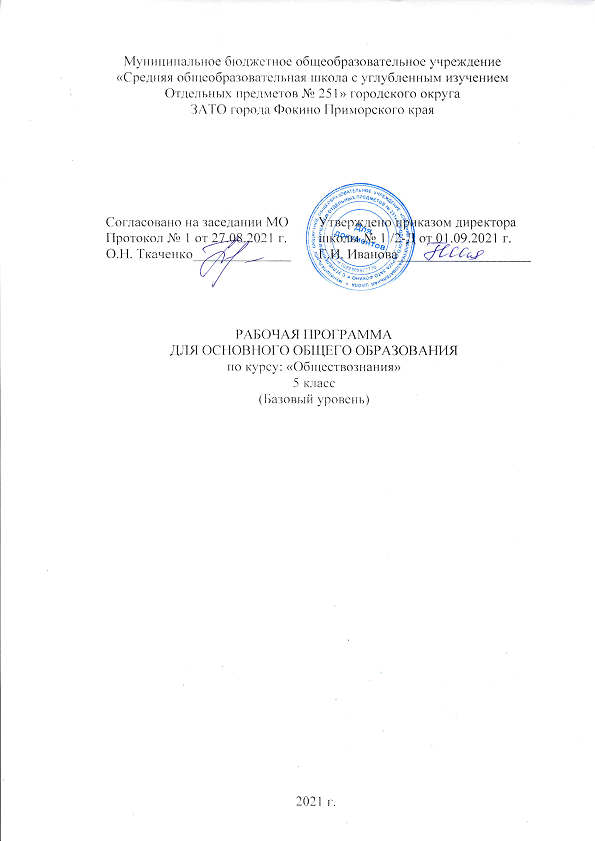 